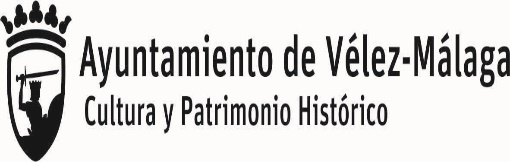 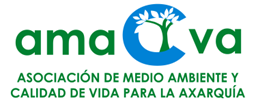 				INSCRIPCIÓNCONCURSO POPULAR “CRUCES DE MAYO” -2023VÉLEZ-MÁLAGABoletín de InscripciónUbicación de la Cruz (Calle o Plaza, e indicar si es interior o exterior)Colectivo Social / Entidad Ciudadana: Persona representante titular (nombre y apellidos): Domicilio en calle: Telf.: Persona representante suplente (nombre y apellidos)DNI: nº Telf.:En la finalidad de solicitar nuestra participación en el concurso de Cruces de Mayo 2023, convocada por AMACVA y el Excmo. Ayto.  Vélez-MálagaDECLARO BAJO MI RESPONSABILIDADQue en calidad representativa me comprometo a cumplir las Bases, que la participación en el citado Concurso de Cruces de Mayo 2023FDO.:__________________LA INSCRIPCION EN EL CONCURSOEN LA SECCION DE:	CALLES Y PLAZAS	PATIOS, FACHADAS Y BALCONES	ASOCIACIONES, COFRADIAS, ENTIDADES, COMERCIOS, CENTROS ESCOLARES Y                       PARTICULARES